UN PROGETTO DA RECORDPLANIT PER LA NUOVA SEDE DURST A BRESSANONEL’esperienza ventennale e la professionalità di PLANIT è riconosciuta a livello internazionale: le sue particolari capacità nel creare forme e linee di ogni tipo attraverso la tecnica della termoformatura del Corian®, che PLANIT padroneggia alla perfezione, aprono le porte della progettazione e abbattono ogni limite.È il caso del suo ultimo contributo dato a Bressanone per la realizzazione del nuovo headquarter Durst -produttore a livello mondiale di sistemi industriali di stampa digitale-.Il progetto della nuova area, realizzato dagli architetti Patrik Pedò e Juri Anton Pobitzer dello studio Monovolume (Bolzano), è stato ideato per integrarsi sia a livello architettonico sia funzionale con quella già esistente firmata dall’architetto Othmar Barth nel 1963. Pedò e Pobitzer si sono ispirati alla concezione originaria di Barth per dare vita a un’ala piatta che si libra leggiadra con una torre di sei piani che raggiunge i 35 metri di altezza. A connotare in maniera esclusiva la facciata del nuovo edificio, un design a pixel dalla forma organica. Il motivo traforato, che richiama immediatamente il tema della fotografia e della stampa digitale, conferisce all’intero edificio una forte impronta identitaria. PLANIT riesce ancora una volta a spiccare tra i migliori e, chiamata dallo studio Monovolume per contribuire a questa struttura decisamente caratterizzante, risponde con vigore e rapidità.Ad accogliere gli ospiti dell’headquarter e innovation center della società, si trovano il grande banco reception in Corian® Glacier White e il lungo banco bar realizzati da PLANIT. In un tempo record di soli quindici giorni, il nostro studio tecnico ha ingegnerizzato i due elementi, li ha realizzati in termoformatura tridimensionale autoportante, quindi, in collaborazione con Fkontract di Bolzano, li ha consegnati e montati in loco grazie alle giunzioni impercettibili di DuPont™ Corian®.Altrettanto rapido e provvidenziale è stato l’intervento del fotografo Paolo Riolzi che ha prodotto il materiale necessario per la comunicazione di questo progetto in tempi da record. 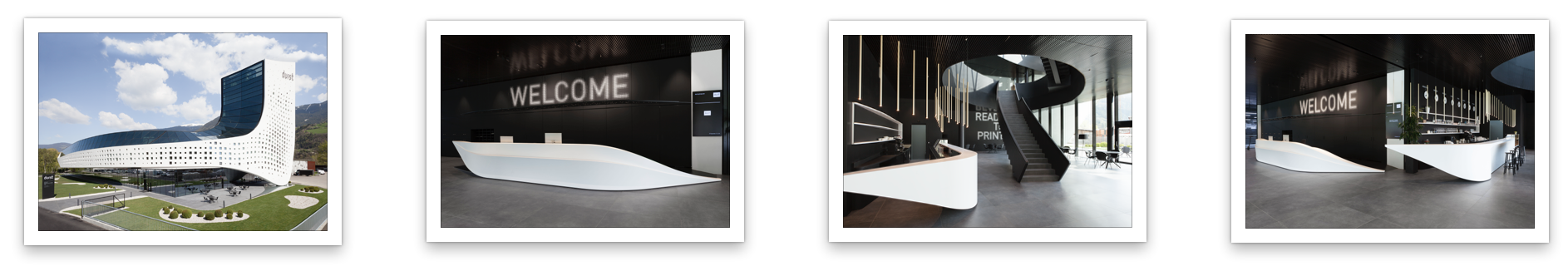 